До Председателя на 
Асоциация на Студентите по Фармация във Варна
г-н Сезгин Алков 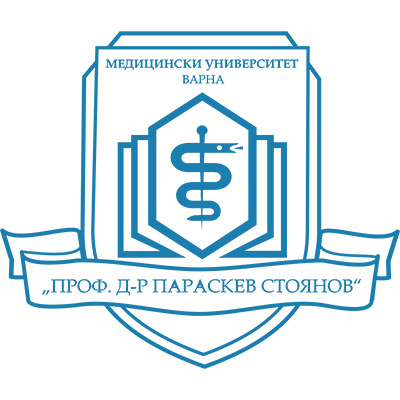 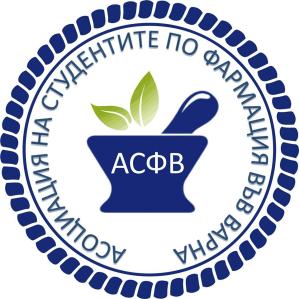 Мотивационно писмоОт.............................................................................................Фак. Номер:00000000 Курс: Уважаеми г-н Председател (Сезгин Алков),Бих желал/а.....С Уважение: 